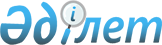 О бюджете села Умирзак на 2018-2020 годыРешение Актауского городского маслихата Мангистауской области от 20 декабря 2017 года № 12/140. Зарегистрировано Департаментом юстиции Мангистауской области 24 января 2018 года № 3521.
      

      В тексте документа сохранена пунктуация и орфография оригинала.
      В соответствии с Бюджетным кодексом Республики Казахстан от 4 декабря 2008 года, Законом Республики Казахстан от 23 января 2001 года "О местном государственном управлении и самоуправлении в Республике Казахстан" и решением Актауского городского маслихата от 15 декабря 2017 года №12/137 "О бюджете города Актау на 2018-2020 годы" (зарегистрировано в Реестре государственной регистрации нормативных правовых актов за №3511), Актауский городской маслихат РЕШИЛ:
      1. Утвердить бюджет села Умирзак на 2018-2020 годы, согласно приложению 1 соответственно, в том числе на 2018 год в следующих объемах:
      1) доходы – 233 083 тысяч тенге, в том числе по:
      налоговым поступлениям – 53 189 тысяч тенге;
      неналоговым поступлениям – 1603 тысяч тенге;
      поступлениям от продажи основного капитала – 0 тысяч тенге;
      поступлениям трансфертов – 178 291 тысяч тенге;
      2) затраты – 233 083 тысяч тенге;
      3) чистое бюджетное кредитование – 0 тысяч тенге, в том числе:
      бюджетные кредиты – 0 тысяч тенге; 
      погашение бюджетных кредитов – 0 тысяч тенге;
      4) сальдо по операциям с финансовыми активами – 0 тысяч тенге, в том числе:
      приобретение финансовых активов – 0 тысяч тенге;
      поступления от продажи финансовых активов государства – 0 тысяч тенге;
      5) дефицит (профицит) бюджета – 0 тысяч тенге;
      6) финансирование дефицита (использование профицита) бюджета – 0 тысяч тенге, в том числе:
      поступление займов – 0 тысяч тенге;
      погашение займов – 0 тысяч тенге;
      используемые остатки бюджетных средств – 0 тысяч тенге.
      Сноска. Пункт 1 - в редакции решения Актауского городского маслихата Мангистауской области от 27.12.2018 № 21/235 (01.01.2018 бастап қолданысқа енгізіледі).


      2.Установить за счет бюджетных средств, повышенные не менее чем на двадцать пять процентов, должностные оклады и тарифные ставки гражданским служащим в области здравоохранения, социального обеспечения, образования, культуры и спорта, ветеринарии, работающим в сельской местности, по сравнению с окладами и ставками гражданских служащих, занимающихся этими видами деятельности в городских условиях.
      3. Учесть, что в бюджете села предусмотрены трансферты из городского бюджета в виде субвенций в следующих размерах: в 2018 году – 178 291 тысяч тенге, в 2019 году – 101 663 тысяч тенге, в 2020 году – 115 290 тысяч тенге.
      Сноска. Пункт 3 - в редакции решения Актауского городского маслихата Мангистауской области от 27.12.2018 № 21/235 (01.01.2018 бастап қолданысқа енгізіледі).


      4. Государственному учреждению "Аппарат Актауского городского маслихата" (руководитель аппарата - Д. Телегенова) после государственной регистрации настоящего решения в департаменте юстиции Мангистауской области обеспечить его официальное опубликование в Эталонном контрольном банке нормативных правовых актов Республики Казахстан и в средствах массовой информации.
      5. Контроль за исполнением настоящего решения возложить на постоянную комиссию городского маслихата по вопросам экономики и бюджета (Б. Шапкан).
      6. Настоящее решение вступает в силу со дня государственной регистрации в департаменте юстиции Мангистауской области, вводится в действие по истечении десяти календарных дней после дня его первого официального опубликования и распространяется на отношения, возникшие с 1 января 2018 года.
       "СОГЛАСОВАНО"
      Исполняющая обязанности руководителя
      государственного учреждения
      "Актауский городской отдел экономики
      и бюджетного планирования"
      ___________М. Жубаназарова
      "29" декабря 2017 года Бюджет села Умирзак на 2018 год
      Сноска. Приложение 1 - в редакции решения Актауского городского маслихата Мангистауской области от 27.12.2018 № 21/235 (01.01.2018 бастап қолданысқа енгізіледі). Бюджет села Умирзак на 2019 год Бюджет села Умирзак на 2020 год
					© 2012. РГП на ПХВ «Институт законодательства и правовой информации Республики Казахстан» Министерства юстиции Республики Казахстан
				
      Председатель сессии

Б. Шапкан

      Секретарь городского маслихата

М. Молдагулов
Приложение 1 к решению Актауского городскогомаслихата от 20 декабря 2017 года №12/140
категория
категория
категория
категория
категория
Сумма тысяч тенге
класс
класс
класс
Сумма тысяч тенге
подкласс 
подкласс 
Сумма тысяч тенге
Наименование
Сумма тысяч тенге 1 . ДОХОДЫ 233 083
1
1
Налоговые поступления
53 189
01
01
Подоходный налог
11 618
2
Индивидуальный подоходный налог
11 618
04
04
Hалоги на собственность
41 571
1
Hалоги на имущество
396
3
Земельный налог
3 901
4
Hалог на транспортные средства
37 274
2
2
Неналоговые поступления
1 603
01
01
Доходы от государственной собственности
220
5
Доходы от аренды имущества, находящегося в государственной собственности
220
06
06
Прочие неналоговые поступления
1 383
1
Прочие неналоговые поступления
1 383
3
3
Поступления от продажи основного капитала
0
01
01
Продажа государственного имущества, закрепленного за государственными учреждениями
0
1
Продажа государственного имущества, закрепленного за государственными учреждениями
0
02
02
Продажа товаров из государственного материального резерва
0
1
Продажа товаров из государственного материального резерва
0
03
03
Продажа земли и нематериальных активов
0
1
Продажа земли
0
2
Продажа нематериальных активов
0
4
4
Поступления трансфертов
178 291
02
02
Трансферты из вышестоящих органов государственного управления
178 291
3
 

Трансферты из районного (города областного значения) бюджета
178 291
Функциональная группа
Функциональная группа
Функциональная группа
Функциональная группа
Функциональная группа
Функциональная группа
Сумма тысяч тенге
Администратор бюджетных программ
Администратор бюджетных программ
Администратор бюджетных программ
Администратор бюджетных программ
Администратор бюджетных программ
Администратор бюджетных программ
Сумма тысяч тенге
Программа
Программа
Программа
Программа
Программа
Сумма тысяч тенге
Наименование
Сумма тысяч тенге 2. ЗАТРАТЫ 233 083
01
Государственные услуги общего характера
37 242
124
124
Аппарат акима города районного значения, села, поселка, сельского округа
37 242
001
001
Услуги по обеспечению деятельности акима города районного значения, села, поселка, сельского округа
32 442
022
022
Капитальные расходы государственного органа
4 800
04
Образование
108 158
124
124
Аппарат акима города районного значения, села, поселка, сельского округа
108 158
004
004
Дошкольное воспитание и обучение и организация медицинского обслуживания в организациях дошкольного воспитания и обучения
108 158
06
Социальная помощь и социальное обеспечение
0
124
124
Аппарат акима города районного значения, села, поселка, сельского округа
0
003
003
Оказание социальной помощи нуждающимся гражданам на дому
0
07
Жилищно-коммунальное хозяйство
78 705
124
124
Аппарат акима города районного значения, села, поселка, сельского округа
78 705
008
008
Освещение улиц населенных пунктов
2 592
009
009
Обеспечение санитарии населенных пунктов
9 634
011
011
Благоустройство и озеленение населенных пунктов
7 700
014
014
Организация водоснабжения населенных пунктов
58 779
08
Культура, спорт, туризм и информационное пространство
1 959
124
124
Аппарат акима города районного значения, села, поселка, сельского округа
1 959
006
006
Поддержка культурно-досуговой работы на местном уровне
979
028
028
Проведение физкультурно-оздоровительных и спортивных мероприятий на местном уровне
980
13
Прочие
7 019
124
124
Аппарат акима города районного значения, села, поселка, сельского округа
7 019
040
040
Реализация мероприятий для решения вопросов обустройства населенных пунктов в реализацию мер по содействию экономическому развитию регионов в рамках Программы развития регионов до 2020 года
7 019 3. ЧИСТОЕ БЮДЖЕТНОЕ КРЕДИТОВАНИЕ 0
Бюджетные кредиты
0
Погашение бюджетных кредитов
0 4. САЛЬДО ПО ОПЕРАЦИЯМ С ФИНАНСОВЫМИ АКТИВАМИ 0
Приобретение финансовых активов
0
Поступления от продажи финансовых активов государства 
0 5. ДЕФИЦИТ (ПРОФИЦИТ) БЮДЖЕТА 0 6. ФИНАНСИРОВАНИЕ ДЕФИЦИТА (ИСПОЛЬЗОВАНИЕ ПРОФИЦИТА) БЮДЖЕТА 0
Поступление займов
0
Погашение займов
0
Используемые остатки бюджетных средств
0Приложение 2 к решению Актауского городскогомаслихата от 20 декабря 2017 года №12/140
категория
категория
категория
Сумма тысяч тенге
класс
класс
Сумма тысяч тенге
подкласс 
подкласс 
подкласс 
подкласс 
Сумма тысяч тенге
Наименование
Наименование
Наименование
Сумма тысяч тенге
 1 . ДОХОДЫ
 1 . ДОХОДЫ
 1 . ДОХОДЫ
205 910
1
Налоговые поступления
Налоговые поступления
Налоговые поступления
104 110
01
Подоходный налог
Подоходный налог
Подоходный налог
60 041
2
Индивидуальный подоходный налог
Индивидуальный подоходный налог
Индивидуальный подоходный налог
60 041
04
Hалоги на собственность
Hалоги на собственность
Hалоги на собственность
44 069
1
Hалоги на имущество
Hалоги на имущество
Hалоги на имущество
398
3
Земельный налог
Земельный налог
Земельный налог
5 026
4
Hалог на транспортные средства
Hалог на транспортные средства
Hалог на транспортные средства
38 645
2
Неналоговые поступления
Неналоговые поступления
Неналоговые поступления
137
01
Доходы от государственной собственности
Доходы от государственной собственности
Доходы от государственной собственности
137
5
Доходы от аренды имущества, находящегося в государственной собственности
Доходы от аренды имущества, находящегося в государственной собственности
Доходы от аренды имущества, находящегося в государственной собственности
137
3
Поступления от продажи основного капитала
Поступления от продажи основного капитала
Поступления от продажи основного капитала
0
01
Продажа государственного имущества, закрепленного за государственными учреждениями
Продажа государственного имущества, закрепленного за государственными учреждениями
Продажа государственного имущества, закрепленного за государственными учреждениями
0
1
Продажа государственного имущества, закрепленного за государственными учреждениями
Продажа государственного имущества, закрепленного за государственными учреждениями
Продажа государственного имущества, закрепленного за государственными учреждениями
0
02
Продажа товаров из государственного материального резерва
Продажа товаров из государственного материального резерва
Продажа товаров из государственного материального резерва
0
1
Продажа товаров из государственного материального резерва
Продажа товаров из государственного материального резерва
Продажа товаров из государственного материального резерва
0
03
Продажа земли и нематериальных активов
Продажа земли и нематериальных активов
Продажа земли и нематериальных активов
0
1
Продажа земли
Продажа земли
Продажа земли
0
2
Продажа нематериальных активов
Продажа нематериальных активов
Продажа нематериальных активов
0
4
Поступления трансфертов 
Поступления трансфертов 
Поступления трансфертов 
101 663
02
Трансферты из вышестоящих органов государственного управления
Трансферты из вышестоящих органов государственного управления
Трансферты из вышестоящих органов государственного управления
101 663
3
Трансферты из районного (города областного значения) бюджета
Трансферты из районного (города областного значения) бюджета
Трансферты из районного (города областного значения) бюджета
101 663
Функциональная группа
Функциональная группа
Функциональная группа
Функциональная группа
Сумма тысяч тенге
 Администратор бюджетных программ
 Администратор бюджетных программ
 Администратор бюджетных программ
 Администратор бюджетных программ
Сумма тысяч тенге
Программа
Программа
Программа
Сумма тысяч тенге
Наименование
Сумма тысяч тенге
2. ЗАТРАТЫ
205 910
01
Государственные услуги общего характера
28 356
124
Аппарат акима города районного значения, села, поселка, сельского округа
28 356
001
Услуги по обеспечению деятельности акима города районного значения, села, поселка, сельского округа
28 356
04
Образование
104 664
124
Аппарат акима города районного значения, села, поселка, сельского округа
104 664
004
Дошкольное воспитание и обучение и организация медицинского обслуживания в организациях дошкольного воспитания и обучения
104 664
06
Социальная помощь и социальное обеспечение
840
124
Аппарат акима города районного значения, села, поселка, сельского округа
840
003
Оказание социальной помощи нуждающимся гражданам на дому
840
07
Жилищно-коммунальное хозяйство
68 544
124
Аппарат акима города районного значения, села, поселка, сельского округа
68 544
008
Освещение улиц населенных пунктов
3 912
009
Обеспечение санитарии населенных пунктов
18 286
011
Благоустройство и озеленение населенных пунктов
14 337
014
Организация водоснабжения населенных пунктов
32 009
08
Культура, спорт, туризм и информационное пространство
3 506
124
Аппарат акима города районного значения, села, поселка, сельского округа
3 506
006
Поддержка культурно-досуговой работы на местном уровне
1 402
028
Проведение физкультурно-оздоровительных и спортивных мероприятий на местном уровне
2 104
3. ЧИСТОЕ БЮДЖЕТНОЕ КРЕДИТОВАНИЕ
0
Бюджетные кредиты
0
Погашение бюджетных кредитов
0
4. САЛЬДО ПО ОПЕРАЦИЯМ С ФИНАНСОВЫМИ АКТИВАМИ
0
Приобретение финансовых активов
0
Поступления от продажи финансовых активов государства 
0
5. ДЕФИЦИТ (ПРОФИЦИТ) БЮДЖЕТА
0
6. ФИНАНСИРОВАНИЕ ДЕФИЦИТА (ИСПОЛЬЗОВАНИЕ ПРОФИЦИТА) БЮДЖЕТА
0
Поступление займов
0
Погашение займов
0
Используемые остатки бюджетных средств
0Приложение 3к решению Актауского городскогомаслихата от 20 декабря 2017 года №12/140
категория
категория
категория
категория
категория
Сумма тысяч тенге
класс
класс
класс
класс
Сумма тысяч тенге
подкласс 
подкласс 
подкласс 
подкласс 
подкласс 
Сумма тысяч тенге
Наименование
Наименование
Наименование
Наименование
Сумма тысяч тенге
 1 . ДОХОДЫ
 1 . ДОХОДЫ
 1 . ДОХОДЫ
 1 . ДОХОДЫ
220 265
1
Налоговые поступления
Налоговые поступления
Налоговые поступления
Налоговые поступления
104 837
01
Подоходный налог
Подоходный налог
Подоходный налог
Подоходный налог
60 461
2
Индивидуальный подоходный налог
Индивидуальный подоходный налог
Индивидуальный подоходный налог
Индивидуальный подоходный налог
60 461
04
Hалоги на собственность
Hалоги на собственность
Hалоги на собственность
Hалоги на собственность
44 376
1
Hалоги на имущество
Hалоги на имущество
Hалоги на имущество
Hалоги на имущество
401
3
Земельный налог
Земельный налог
Земельный налог
Земельный налог
5 061
4
Hалог на транспортные средства
Hалог на транспортные средства
Hалог на транспортные средства
Hалог на транспортные средства
38 914
2
Неналоговые поступления
Неналоговые поступления
Неналоговые поступления
Неналоговые поступления
138
01
Доходы от государственной собственности
Доходы от государственной собственности
Доходы от государственной собственности
Доходы от государственной собственности
138
5
Доходы от аренды имущества, находящегося в государственной собственности
Доходы от аренды имущества, находящегося в государственной собственности
Доходы от аренды имущества, находящегося в государственной собственности
Доходы от аренды имущества, находящегося в государственной собственности
138
3
Поступления от продажи основного капитала
Поступления от продажи основного капитала
Поступления от продажи основного капитала
Поступления от продажи основного капитала
0
01
Продажа государственного имущества, закрепленного за государственными учреждениями
Продажа государственного имущества, закрепленного за государственными учреждениями
Продажа государственного имущества, закрепленного за государственными учреждениями
Продажа государственного имущества, закрепленного за государственными учреждениями
0
1
Продажа государственного имущества, закрепленного за государственными учреждениями
Продажа государственного имущества, закрепленного за государственными учреждениями
Продажа государственного имущества, закрепленного за государственными учреждениями
Продажа государственного имущества, закрепленного за государственными учреждениями
0
02
Продажа товаров из государственного материального резерва
Продажа товаров из государственного материального резерва
Продажа товаров из государственного материального резерва
Продажа товаров из государственного материального резерва
0
1
Продажа товаров из государственного материального резерва
Продажа товаров из государственного материального резерва
Продажа товаров из государственного материального резерва
Продажа товаров из государственного материального резерва
0
03
Продажа земли и нематериальных активов
Продажа земли и нематериальных активов
Продажа земли и нематериальных активов
Продажа земли и нематериальных активов
0
1
Продажа земли
Продажа земли
Продажа земли
Продажа земли
0
2
Продажа нематериальных активов
Продажа нематериальных активов
Продажа нематериальных активов
Продажа нематериальных активов
0
4
Поступления трансфертов 
Поступления трансфертов 
Поступления трансфертов 
Поступления трансфертов 
115 290
02
Трансферты из вышестоящих органов государственного управления
Трансферты из вышестоящих органов государственного управления
Трансферты из вышестоящих органов государственного управления
Трансферты из вышестоящих органов государственного управления
115 290
3
Трансферты из районного (города областного значения) бюджета
Трансферты из районного (города областного значения) бюджета
Трансферты из районного (города областного значения) бюджета
Трансферты из районного (города областного значения) бюджета
115 290
Функциональная группа
Функциональная группа
Функциональная группа
Функциональная группа
Сумма тысяч тенге
 Администратор бюджетных программ
 Администратор бюджетных программ
 Администратор бюджетных программ
 Администратор бюджетных программ
Сумма тысяч тенге
Программа
Программа
Программа
Сумма тысяч тенге
Наименование
Сумма тысяч тенге
2. ЗАТРАТЫ
220 265
01
Государственные услуги общего характера
30 340
124
Аппарат акима города районного значения, села, поселка, сельского округа
30 340
001
Услуги по обеспечению деятельности акима города районного значения, села, поселка, сельского округа
30 340
04
Образование
111 991
124
Аппарат акима города районного значения, села, поселка, сельского округа
111 991
004
Дошкольное воспитание и обучение и организация медицинского обслуживания в организациях дошкольного воспитания и обучения
111 991
06
Социальная помощь и социальное обеспечение
840
124
Аппарат акима города районного значения, села, поселка, сельского округа
840
003
Оказание социальной помощи нуждающимся гражданам на дому
840
07
Жилищно-коммунальное хозяйство
73 343
124
Аппарат акима города районного значения, села, поселка, сельского округа
73 343
008
Освещение улиц населенных пунктов
4 186
009
Обеспечение санитарии населенных пунктов
19 566
011
Благоустройство и озеленение населенных пунктов
15 341
014
Организация водоснабжения населенных пунктов
34 250
08
Культура, спорт, туризм и информационное пространство
3 751
124
Аппарат акима города районного значения, села, поселка, сельского округа
3 751
006
Поддержка культурно-досуговой работы на местном уровне
1 500
028
Проведение физкультурно-оздоровительных и спортивных мероприятий на местном уровне
2 251
3. ЧИСТОЕ БЮДЖЕТНОЕ КРЕДИТОВАНИЕ
0
Бюджетные кредиты
0
Погашение бюджетных кредитов
0
4. САЛЬДО ПО ОПЕРАЦИЯМ С ФИНАНСОВЫМИ АКТИВАМИ
0
Приобретение финансовых активов
0
Поступления от продажи финансовых активов государства 
0
5. ДЕФИЦИТ (ПРОФИЦИТ) БЮДЖЕТА
0
6. ФИНАНСИРОВАНИЕ ДЕФИЦИТА (ИСПОЛЬЗОВАНИЕ ПРОФИЦИТА) БЮДЖЕТА
0
Поступление займов
0
Погашение займов
0
Используемые остатки бюджетных средств
0